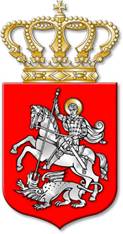 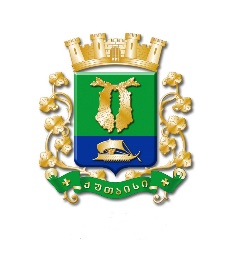 ს  ა  ქ  ა  რ  თ  ვ  ე  ლ  ოქალაქ  ქუთაისის  მუნიციპალიტეტის  საკრებულოგ  ა  ნ  კ  ა  რ  გ  უ  ლ  ე  ბ  ა      300 ქალაქი  ქუთაისი		26		აგვისტო		2020  წელი„ქალაქ ქუთაისის მუნიციპალიტეტის საკრებულოს ჯანდაცვისა და სოციალურსაკითხთა კომისიის შემადგენლობის დამტკიცების შესახებ“ ქალაქ ქუთაისისმუნიციპალიტეტის საკრებულოს 2017 წლის 29 ნოემბრის N 30 განკარგულებაშიცვლილების შეტანის თაობაზესაქართველოს ორგანული კანონის „ადგილობრივი თვითმმართველობის კოდექსი“ 24–ე მუხლის 1–ლი  პუნქტის „ბ“ ქვეპუნქტის „ბ.დ“ ქვეპუნქტის, მე-40 მუხლის მე-8 პუნქტის, საქართველოს ზოგადი ადმინისტრაციული კოდექსის 63-ე მუხლის, „ქალაქ ქუთაისის მუნიციპალიტეტის საკრებულოს რეგლამენტის დამტკიცების შესახებ“ ქალაქ ქუთაისის მუნიციპალიტეტის საკრებულოს 2014 წლის 14 ივლისის N1 დადგენილების დანართის მე-14 მუხლის 1-ლი პუნქტის „დ“ ქვეპუნქტის, მე-15 მუხლის მე-2 პუნქტის, 23-ე მუხლის მე-5 და  მე-7 პუნქტების, 104-ე მუხლის მე-2 და მე-3 პუნქტებისა და  ქალაქ ქუთაისის მუნიციპალიტეტის საკრებულოს წევრის, თეიმურაზ ნადირაძის 2020 წლის 17 აგვისტოს N847/02  წერილობითი განცხადების  საფუძველზე:მუხლი 1. შეყვანილ იქნეს  ქალაქ ქუთაისის მუნიციპალიტეტის საკრებულოს ჯანდაცვისა და სოციალურ საკითხთა კომისიის შემადგენლობაში ქალაქ ქუთაისის მუნიციპალიტეტის საკრებულოს წევრი, თეიმურაზ ნადირაძე.  (ქალაქ ქუთაისის მუნიციპალიტეტის საკრებულოს წევრის, თეიმურაზ ნადირაძის 2020 წლის 17 აგვისტოს N847/02        წერილობითი განცხადება განკარგულების დედანს თან ერთვის)მუხლი 2. ზემოაღნიშნულიდან გამომდინარე, შეტანილ იქნეს ცვლილება „ქალაქ ქუთაისის მუნიციპალიტეტის საკრებულოს ჯანდაცვისა და სოციალურ საკითხთა კომისიის შემადგენლობის დამტკიცების შესახებ“ ქალაქ ქუთაისის მუნიციპალიტეტის საკრებულოს 2017 წლის 29 ნოემბრის N30 განკარგულებაში. კერძოდ, შეიცვალოს განკარგულების პირველი მუხლი და ჩამოყალიბდეს შემდეგი რედაქციით: „მუხლი 1. დამტკიცდეს ქალაქ ქუთაისის მუნიციპალიტეტის საკრებულოს ჯანდაცვისა და სოციალურ საკითხთა კომისიის შემადგენლობა საკრებულოს შემდეგი წევრებისაგან:1. კვიცარიძე მერაბ;2. შენგელია ირაკლი;3. გოგისვანიძე დავით;4. სიმონიძე მაია;5. გარდაფხაძე ვლასი;6. შუშანია გრიგოლ;7. ნადირაძე თეიმურაზ“.მუხლი 3. განკარგულება შეიძლება გასაჩივრდეს, კანონით დადგენილი წესით, ქუთაისის საქალაქო სასამართლოში (ვ.კუპრაძის ქუჩა №11), მისი გაცნობიდან ერთი თვის ვადაში.მუხლი 4.  განკარგულება ძალაში შევიდეს კანონით დადგენილი წესით. 		საკრებულოს  თავმჯდომარის  მოადგილე, 		საკრებულოს თავმჯდომარის მოვალეობის 				შემსრულებელი				ირაკლი  შენგელია